Модель «Повар»УЧАСТИЕ: Клейнос МаксимССЫЛКА:  http://robot.uni-altai.ru/gallery/video/tvorchestvoОПИСАНИЕ: Мы создали   робота– «Повара», который помогает на кухне в нарезке фруктов и других продуктов. Робот может нарезать мягкие продукты, такие как банан, очищенные огурцы… и т.п. 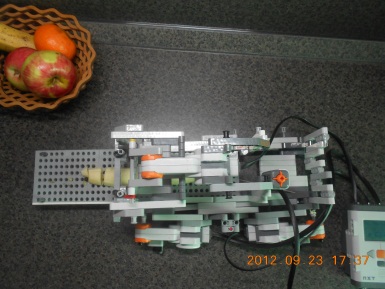 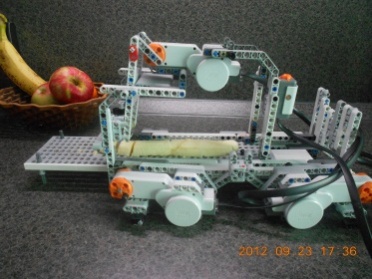 Робот состоит из движущейся по горизонтали платформы, на которой  находится нужный нам продукт. Над пластиной расположен мотор, который приводит в движение (по вертикали) вилку. Между концами вилки натянута струна, при помощи которой робот нарезает продукты. Платформа с продуктом перемещается, а в это время сверху опускается и поднимается «нож». Настраивая скорость платформы, мы изменяем размер нужной нам дольки. 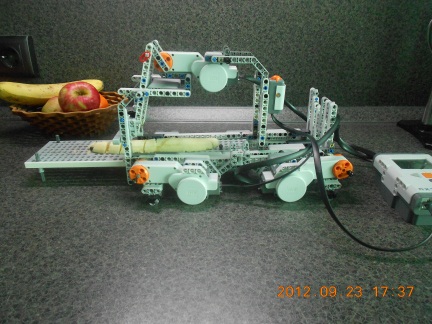 В дальнейшей доработке: Создать сменные пластины, благодаря чему будет увеличена скорость нарезки. Пока «Повар» нарезает первый продукт, мы сможем приготовить новую насадку, после чего сменить платформы . Это значительно увеличит производительность.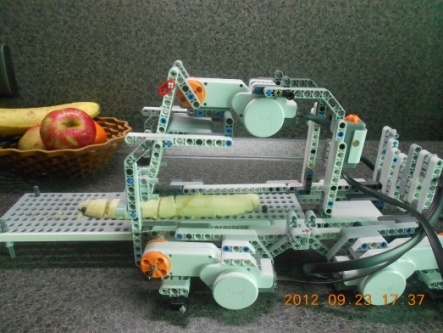 Усилить «Нож». При помощи шестеренок мы сможем увеличить мощность «Ножа» в несколько раз. В итоге мы сможем нарезать не только мягкие продукты, но и более твердые.Умный робот. Робот будет определять, какой продукт находится на платформе, подсчитывать их количество и выводить статистику. Программа: 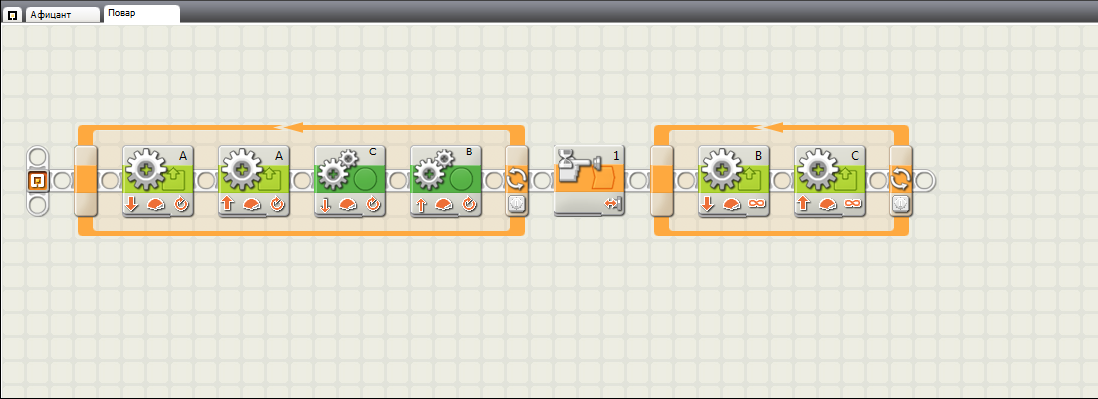 Цикл с контролем от числа (ограничивает движение пластины), в нём находятся четыре блока движения. Первые два блока, управляют мотором «А» (от него зависит «нож», то есть первый блок заставляет мотор опустить нож, а второй поднять его). Следующие два блока, подсоединены к моторам «А», «В» (с помощью них пластина, на которой лежит продукт, двигается). Далее срабатывет датчик нажатия (благодаря ему пластина не уезжает до конца). Остаётся время и нарезанный продукт собираем в тарелку. Затем с помощью цикла с контролем от числа (ограничивают движение пластины), в котором находятся два блока ,подсоединеные к моторам  «В»  и  «С»  крутятся назад (с помощью них пластина встает на место).Модель «Музыкант»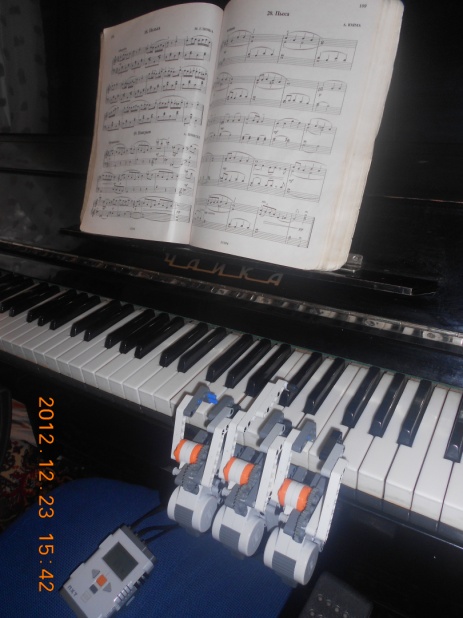 УЧАСТИЕ: Биковец Алена, Клейнос МаксимРобот исполняет пьесу М. Ю. Глинка «Полька».ОПИСАНИЕ: Мы создали –робота  «пианиста»,который играет пьеску на фортепиано. 

Робот состоит из трёх моторов, каждый мотор может нажимать   клавиши. С помощью шестерёнок скорость мотора можно увеличивать. Программу «Музыканта» можно изменять, и робот сможет исполнить любую пьесу.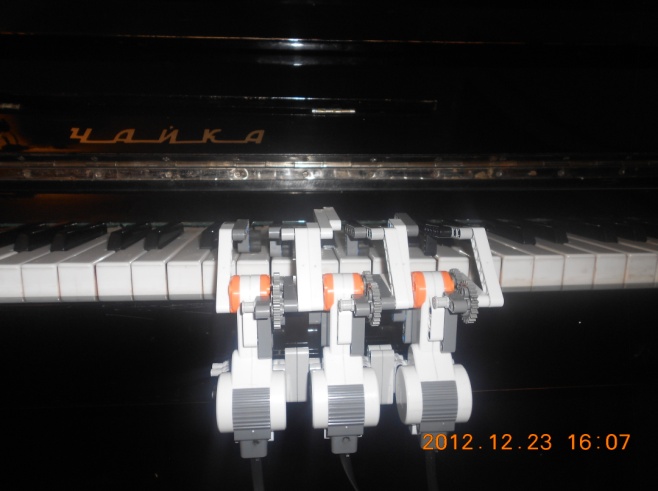 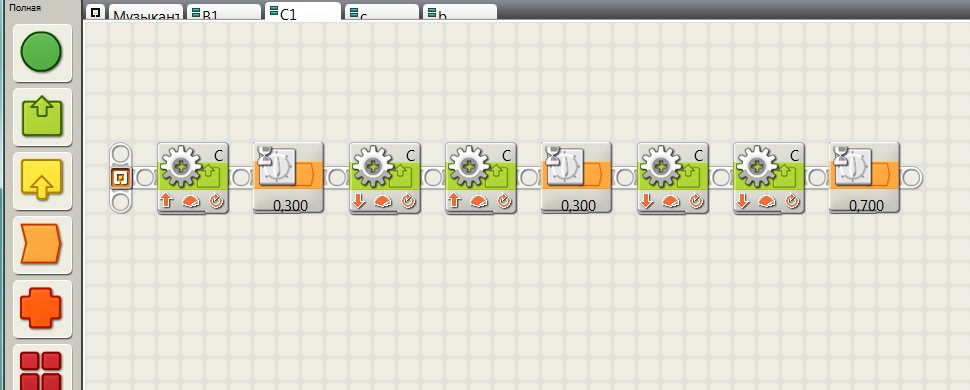 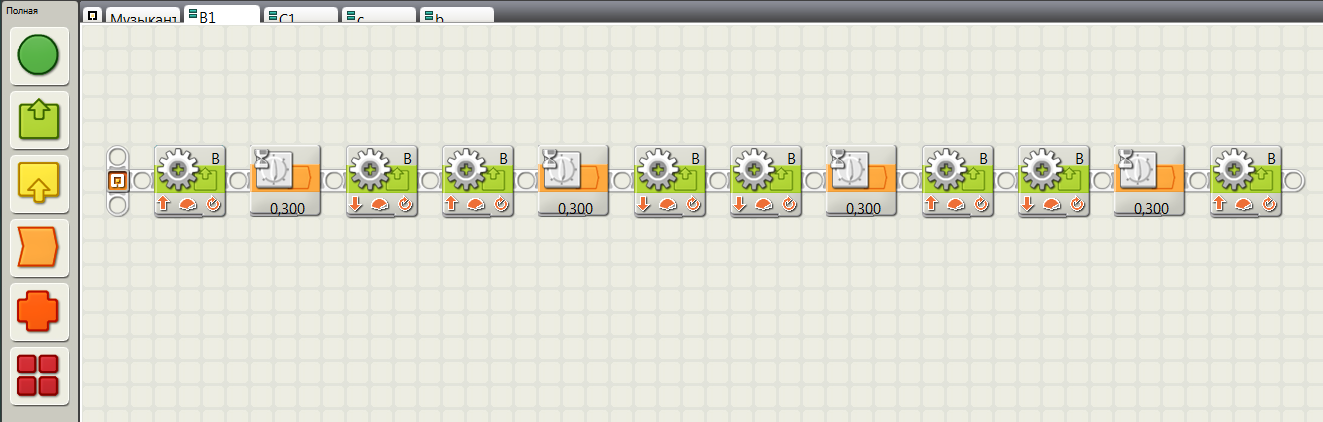 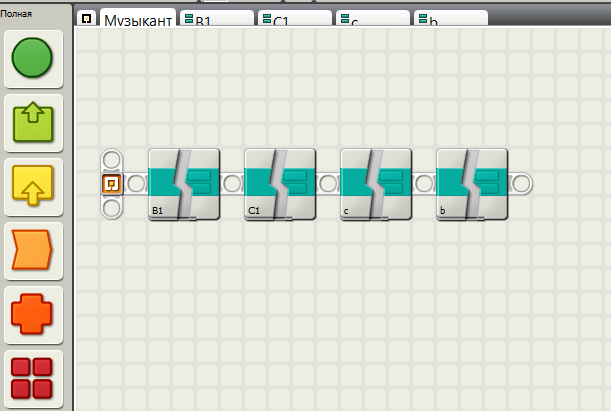 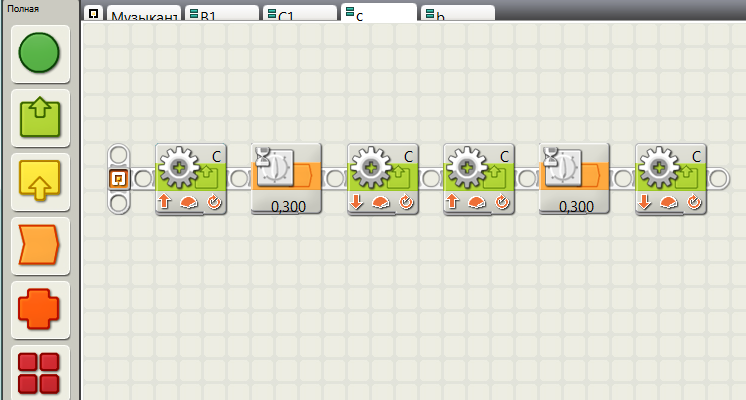 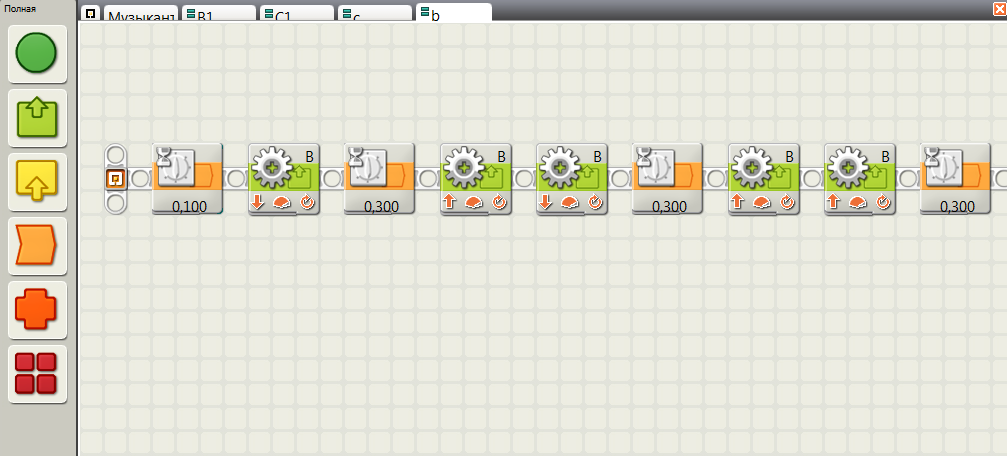 Модель «Врач»УЧАСТИЕ: Биковец Алена, Клейнос Максим, Голиков АнатолийССЫЛКА:   http://youtu.be/sjH3bZG6elE
ОПИСАНИЕ: Наша модель – «Доктор Ст.Р»   измеряет температуру человека и подсчитывает количество больных и здоровых, информацию выводит на экран.
       Данная  модель состоит из двух датчиков нажатия, которые находятся   под основной пластиной и датчика температуры.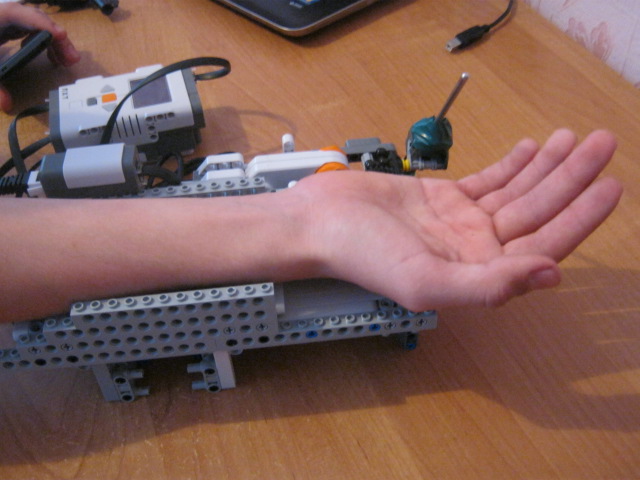 Что бы измерить температуру необходимо положить руку на рабочее место (пластину). Рука воздействует   на пластину,  а та в свою очередь воздействует на Touch Sensor,   датчик  температуры опускается и начинается замер температуры.    Среднее время замера 2-3 минуты. 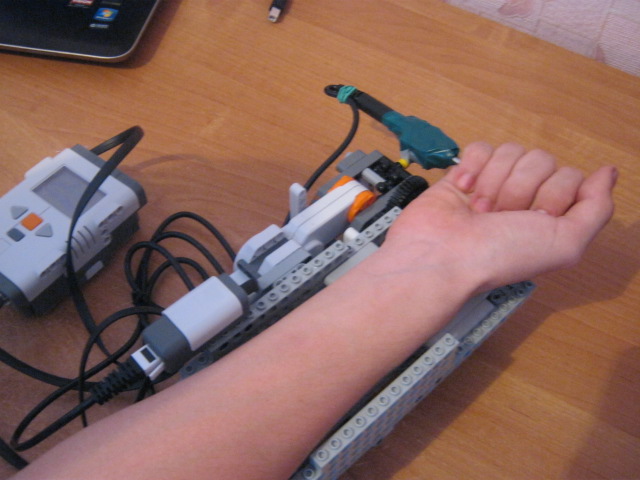 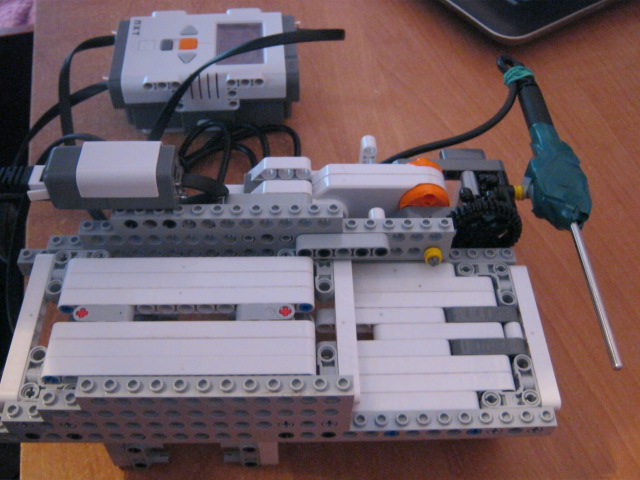 По окончании замера, робот ставит диагноз: «Здоров», «Болен». 
 
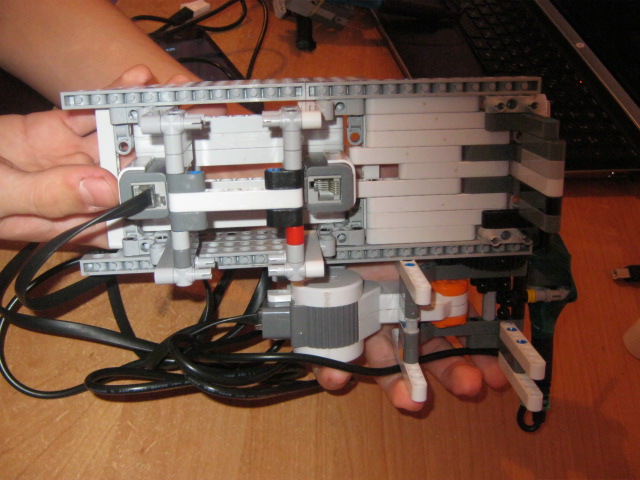 